GAMBAR MEDIA BLOG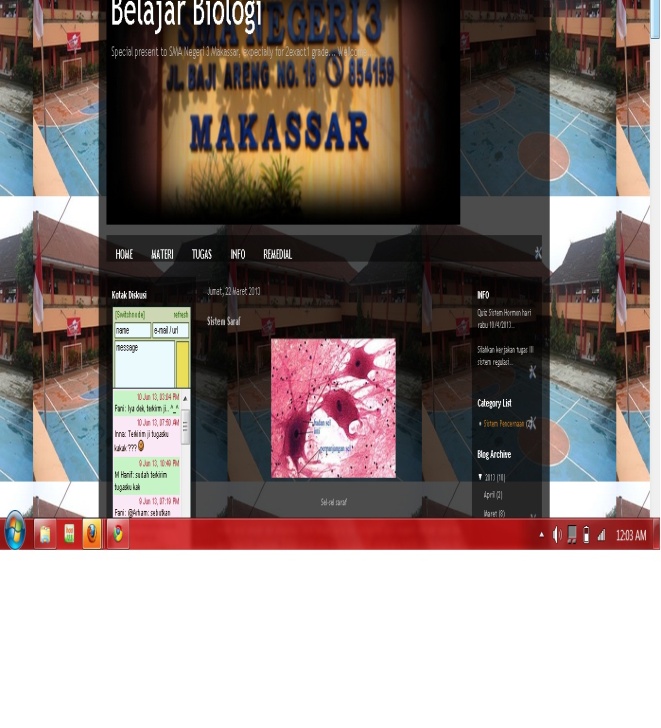 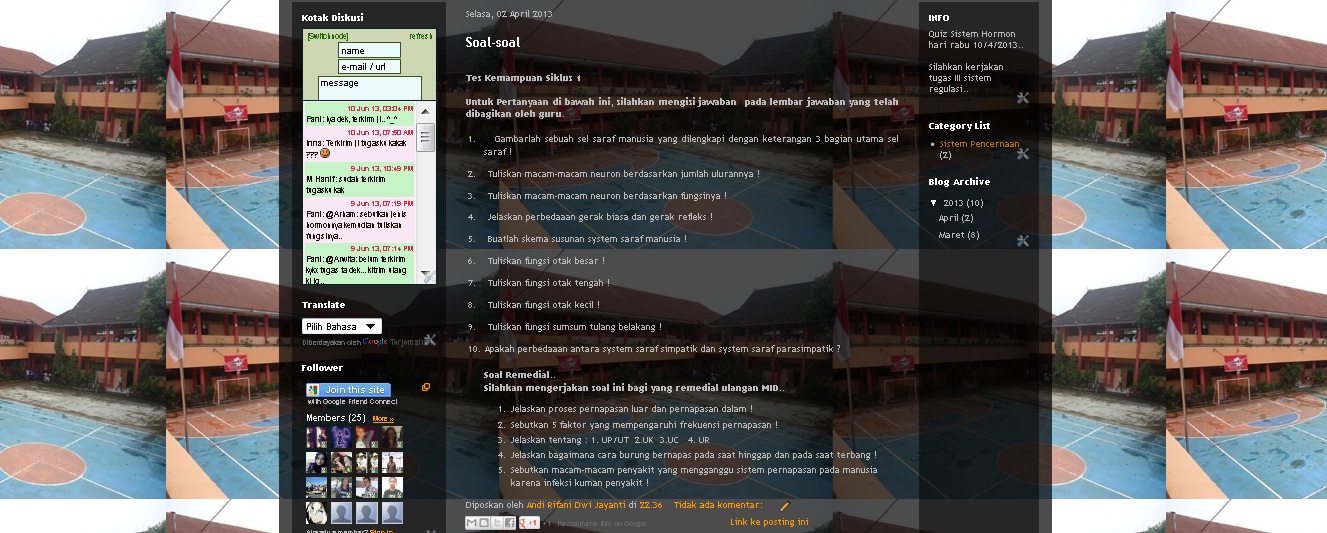 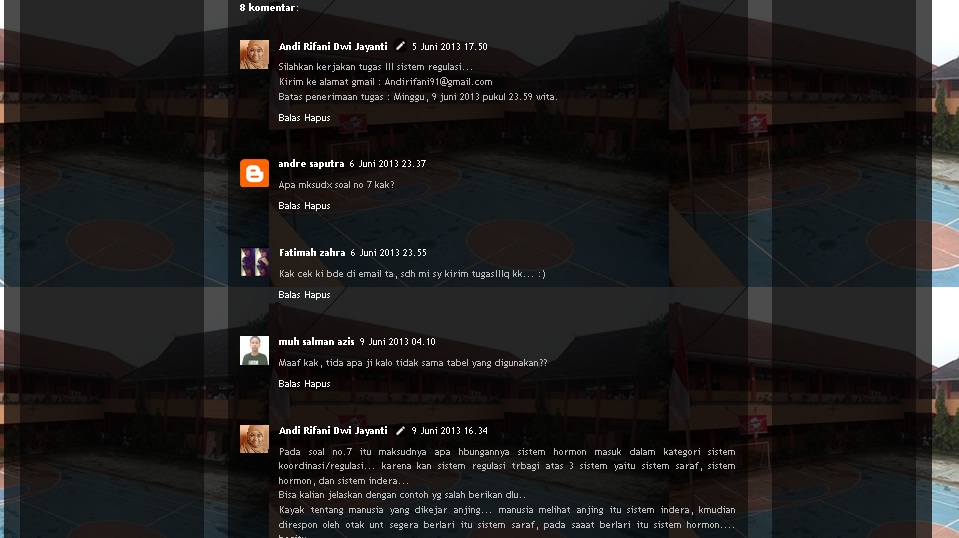 GAMBAR MEDIA ANIMASI BLOG